Resoluciones #019 - #033Resoluciones #019 - #033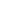 